Р Е Ш Е Н И Е Собрания депутатов муниципального образования«Зеленогорское  сельское поселение»О внесении изменений в Положение о муниципальной службе в муниципальном образовании «Зеленогорское сельское поселение», утвержденное Решением Собрания депутатов муниципального образования «Зеленогорское сельское поселение» от 14.12.2009 №  23	В соответствии с Федеральным законом от 29.12.2015 № 395-ФЗ «О внесении изменений в статью  54 Федерального закона «О государственной гражданской службе Российской Федерации», статьей  9 и 25 Федерального закона «О муниципальной службе в Российской Федерации»,  Федеральный закон от 2 марта 2007 года № 25-ФЗ «О муниципальной службе в Российской Федерации» Собрание депутатов муниципального образования «Зеленогорское сельское поселение» РЕШИЛО:	1. Внести в Положение о муниципальной службе в муниципальном образовании «Зеленогорское сельское поселение», утвержденное Решением Собрания депутатов муниципального образования «Зеленогорское сельское поселение» от 14.12.2009 №  23 следующие изменения:	1.1. в  статье 5 в пунктах 1, 5 слова «(государственной службы)» исключить.	2.  Настоящее решение вступает в силу после его обнародования. Глава муниципального образования«Зеленогорское сельское поселение»,Председатель Собрания депутатов                                   Н.В.Гранатова«Зеленогорск  ял кундем» муниципальный образованийындепутатше–влакын Погынжо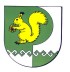 Собрание депутатов    муниципального образования  «Зеленогорское сельское поселение»№ 5825 марта  2016 года